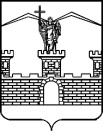                     СОВЕТ  ПРОЕКТЛАБИНСКОГО ГОРОДСКОГО ПОСЕЛЕНИЯ ЛАБИНСКОГО РАЙОНА  (третий созыв)РЕШЕНИЕот _____________                                                                                            № ______г. ЛабинскО внесении изменений в решение Совета Лабинского городского поселения  Лабинского района от 24 октября 2014 года № 12/3 «Об утверждении состава комитетов Совета Лабинского городского поселения Лабинского районаВ связи с изменением состава Совета Лабинского городского поселения  Лабинского района и  проведением дополнительных выборов  10 сентября                 2017 года, в соответствии с пунктом 8 статьи 24 и пунктом 8 части 2 статьи 26 Устава Лабинского городского поселения Лабинского района, Совет Лабинского городского поселения Лабинского района  РЕШИЛ:1. Внести изменения в состав комитетов Совета  Лабинского городского поселения Лабинского района изложив  в новой редакции:1) по вопросам экономики, бюджета, финансам, налогам, законности и противодействию коррупции:.	– Луценко Александр Леонидович - депутат от четырехмандатного избирательного округа  № 8;Мизерин Геннадий Георгиевич - депутат от пятимандатного избирательного округа № 6;Нарыльянц Сергей Анатольевич - депутат от трехмандатного избирательного округа №1;Садчиков Александр Александрович - депутат от четырехмандатного избирательного округа № 8; – Стрельцов Борис Николаевич - депутат от четырехмандатного избирательноого округа № 7;Шебзухов Руслан Шамсудинович - депутат от трехмандатного избирательного округа № 4;Пилосьян Евгений Павлович - депутат от трехмандатного избирательного округа № 4;Долгов Алексей Викторович -  депутат от четырехмандатного избирательного округа № 8.2) по вопросам промышленности, строительства, транспорта, связи, бытового и торгового обслуживания населения и предпринимательства:Владимиров Андрей Александрович - депутат от четырехмандатного  избирательного округа № 8;Долгов Алексей Викторович -  депутат от четырехмандатного избирательного округа № 8;Ельцова Людмила Сергеевна -  депутат от четырехмандатного избирательного округа № 3;Луценко Александр Леонидович  - депутат от четырехмандатного избирательного округа № 8;Мизерин Геннадий Георгиевич - депутат от пятимандатного избирательного округа № 6;Марфутенко Александр Александрович - депутат от трехмандатного  избирательного округа № 4;          – Михайлов Евгений Владимирович - депутат от четырехмандатного избирательного округа № 7;–  Слащева Оксана Дмитриевна - депутат от трехмандатного  избирательного округа № 1;Стаценко Ирина Николаевна - депутат от пятимандатного избирательного округа № 2;Стрельцов Борис Николаевич - депутат от четырехмандатного избирательного округа № 7; Пилосьян Евгений Павлович – депутат от трехмандатного избирательного округа № 4;Шебзухов Руслан Шамсудинович - депутат от трехмандатного  избирательного округа № 4;Нарыльянц Сергей Анатольевич - депутат от трехмандатного избирательного округа №1;Гришин Александр Валерьевич - депутат от пятимандатного избирательного округа № 6. 3) по вопросам жилищно-коммунального хозяйства, использования земли, охраны природы и экологии:Владимиров Андрей Александрович - депутат от четырехмандатного  избирательного округа № 8;Гришин Александр Валерьевич - депутат от пятимандатного избирательного округа № 6;Махнырев Александр Анатольевич - депутат от четырехмандатного избирательного округа № 9;Марфутенко Александр Александрович - депутат от трехмандатного  избирательного округа № 4;	 – Рогова Елена Геннадьевна - депутат от пятимандатного избирательного округа № 6;Стаценко Ирина Николаевна  -  депутат от пятимандатного избирательного округа № 2;Шеремет Сергей Васильевич -  депутат от пятимандатного  избирательного округа № 2.4) по вопросам взаимодействия с общественными организациями, социальной политике, социальной защиты населения и здравоохранения:Кильдюшева Светлана Викторовна - депутат от пятимандатного избирательный округ № 6;Рогова Елена Геннадьевна - депутат от пятимандатного избирательного округа № 6;. 	   –Рябуха Леонид Николаевич - депутат от четырехмандатного избирательного округа № 9;Слащева Оксана Дмитриевна -. депутат от трехмандатного  избирательного округа № 1.Гребнева Марина Петровна - депутат от четырехмандатного избирательного округа № 7.5) по вопросам образования, культуры, спорта, делам молодежи и казачества:– Брагин Виктор Васильевич - депутат от четырехмандатного избирательного  округа № 3; – Гречанный Николай Александрович - депутат от четырехмандатного избирательного округа № 3;–   Зенкова Алина Николаевна - депутат от четырехмандатного избирательного округа № 9;	– Михайлов Евгений Владимирович - депутат от четырехмандатного избирательного округа № 7;Карманова Ольга Валентиновна -  депутат от пятимандатного избирательного округа № 6;    – Корякин Виктор Николаевич - депутат от четырехмандатного избирательного округа № 9;Кретов Павел Сергеевич - депутат от пятимандатного избирательного округа № 2;Попадич Елена Алексеевна - депутат от пятимандатного  избирательного округа № 2;Яблонева Галина Викторовна  - депутат от двухмандатного избирательного округа № 5.6) по вопросам этики и спорам:	– Гребнева Марина Петровна - депутат от четырехмандатного избирательного округа № 7;– Ельцова Людмила Сергеевна -  депутат отчетырехмандатного избирательного округа № 3;– Кильдюшева Светлана Викторовна - депутат от пятимандатного  избирательного округа № 6;Попадич Елена Алексеевна - депутат от пятимандатного  избирательного округа № 2;Яблонева Галина Викторовна - депутат от двухмандатного избирательного округа № 5.2. Признать утратившим силу решение Совета Лабинского городского поселения  Лабинского района от 24 октября 2014 года  № 12/3 «Об утверждении состава комитетов Совета Лабинского городского поселения  Лабинского района».3. Настоящее решение вступает в силу со дня его подписания.Председатель СоветаЛабинского городского поселенияЛабинского района								М.И. Артеменко